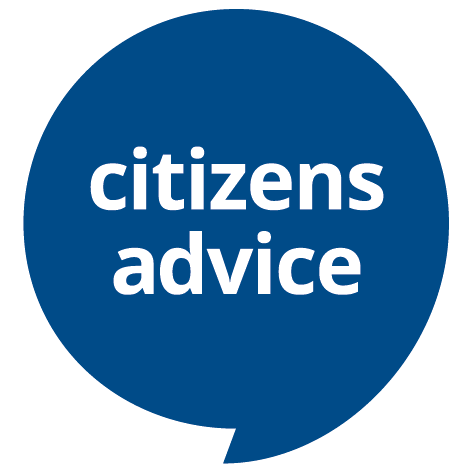 CONFIDENTIAL APPLICATION FORM Section 1The Chair North Tyneside Citizens AdviceCamden House, Camden Street, North Shields, Tyne & Wear, NE30 1NDEmail address: chair@ntcab.org.uk  Please return this form toEmail address: chair@ntcab.org.ukAge
Which age bracket do you fit into? Put a cross in the relevant box.Gender
What best describes your gender? Put a cross in the relevant box or write in a preferred term.
    Ethnic origin
How would you describe yourself? Choose one section (A to E) and put a cross in the relevant box within it.Disability 
A disabled person is defined under the Equality Act 2010 as someone with a ‘physical or mental impairment which has a substantial and long-term adverse effect on that person’s ability to carry out normal day-to-day activities.’Do you consider yourself to be disabled under the Equality Act 2010?The information on this form is for monitoring purposes only. If you require any reasonable adjustments to be made in the recruitment process or at work subsequently if appointed, please make sure you tell us separately from this form. We follow the social model of disability which believes that it is the barriers created by society which disable people. We will use reasonable adjustments wherever possible to remove those barriers. How did you hear about this opportunity?Please include details below: Please refer to the Guidance Notes for Applicants before completing this application form.We value diversity, promote equality and challenge discrimination. We encourage and welcome applications from suitably skilled candidates from all backgrounds. Members of the recruitment panel will consider information you provide against the person specification for the role to decide whether you will be shortlisted for an interview. It is therefore essential that you complete the form fully and that you clearly demonstrate how you meet each point on the person specification. Please note that CVs are not accepted.Please refer to the Guidance Notes for Applicants before completing this application form.We value diversity, promote equality and challenge discrimination. We encourage and welcome applications from suitably skilled candidates from all backgrounds. Members of the recruitment panel will consider information you provide against the person specification for the role to decide whether you will be shortlisted for an interview. It is therefore essential that you complete the form fully and that you clearly demonstrate how you meet each point on the person specification. Please note that CVs are not accepted.Please refer to the Guidance Notes for Applicants before completing this application form.We value diversity, promote equality and challenge discrimination. We encourage and welcome applications from suitably skilled candidates from all backgrounds. Members of the recruitment panel will consider information you provide against the person specification for the role to decide whether you will be shortlisted for an interview. It is therefore essential that you complete the form fully and that you clearly demonstrate how you meet each point on the person specification. Please note that CVs are not accepted.Please refer to the Guidance Notes for Applicants before completing this application form.We value diversity, promote equality and challenge discrimination. We encourage and welcome applications from suitably skilled candidates from all backgrounds. Members of the recruitment panel will consider information you provide against the person specification for the role to decide whether you will be shortlisted for an interview. It is therefore essential that you complete the form fully and that you clearly demonstrate how you meet each point on the person specification. Please note that CVs are not accepted.Please refer to the Guidance Notes for Applicants before completing this application form.We value diversity, promote equality and challenge discrimination. We encourage and welcome applications from suitably skilled candidates from all backgrounds. Members of the recruitment panel will consider information you provide against the person specification for the role to decide whether you will be shortlisted for an interview. It is therefore essential that you complete the form fully and that you clearly demonstrate how you meet each point on the person specification. Please note that CVs are not accepted.Candidate ref. number (for office use only):Candidate ref. number (for office use only):Candidate ref. number (for office use only):Position applied forPosition applied forPosition applied forPosition applied forPosition applied forJob titleSWAT Trainee/Experienced Caseworker Job refJob refN/ALocationNorth TynesideNorth TynesideNorth TynesideNorth TynesidePersonal information and address for correspondencePersonal information and address for correspondencePersonal information and address for correspondenceFirst name(s)Last nameAddressPostcodeTelephone homeTelephone workMay we contact you at work?May we contact you at work?Yes / NoMobileEmailWe will normally contact you by email, however, if you would prefer to be contacted using another method please let us know here: We will normally contact you by email, however, if you would prefer to be contacted using another method please let us know here: We will normally contact you by email, however, if you would prefer to be contacted using another method please let us know here: Entitlement to work in the UKTo take up this post you must have the right to work in the UK.Please note that Citizens Advice North Tyneside does not hold a sponsor licence and, therefore, cannot issue certificates of sponsorship under the points-based system.Criminal convictionsCriminal convictionsHaving a criminal record will not necessarily bar you from working for Citizens Advice North Tyneside – much will depend on the type of job you have applied for and the background and circumstances of your offence.  For some posts, an offer of employment will be subject to a Disclosure and Barring Service (DBS) check. If this applies to the post for which you are applying, this will be noted in the application pack.Please see Guidance Notes and Application Pack for further details.Having a criminal record will not necessarily bar you from working for Citizens Advice North Tyneside – much will depend on the type of job you have applied for and the background and circumstances of your offence.  For some posts, an offer of employment will be subject to a Disclosure and Barring Service (DBS) check. If this applies to the post for which you are applying, this will be noted in the application pack.Please see Guidance Notes and Application Pack for further details.Have you had any previous convictions not regarded as spent under the Rehabilitation of Offenders Act 1974?   Yes / NoIf YES, please provide details of the offence and the date of conviction.If YES, please provide details of the offence and the date of conviction.ReferencesReferencesReferencesPlease provide the names, addresses, telephone numbers and email addresses of two people who may be approached for references. One of these should be your present or most recent employer, the other could be someone who knows you in a work related, voluntary or academic capacity. Both referees should be able to comment on your suitability for the post applied for. References will only be taken up for successful candidates following interview.Please provide the names, addresses, telephone numbers and email addresses of two people who may be approached for references. One of these should be your present or most recent employer, the other could be someone who knows you in a work related, voluntary or academic capacity. Both referees should be able to comment on your suitability for the post applied for. References will only be taken up for successful candidates following interview.Please provide the names, addresses, telephone numbers and email addresses of two people who may be approached for references. One of these should be your present or most recent employer, the other could be someone who knows you in a work related, voluntary or academic capacity. Both referees should be able to comment on your suitability for the post applied for. References will only be taken up for successful candidates following interview.Referee 1NameAddressPostcodeTelephoneEmailIn which context does this referee know you?In which context does this referee know you?Referee 2NameAddressPostcodeTelephoneEmailIn which context does this referee know you?In which context does this referee know you?Section 2Information, experience, knowledge, skills and abilitiesIMPORTANT INFORMATIONIt is essential that you complete this section in full. Please refer to the Guidance Notes for Applicants for further details.Please explain and demonstrate how your experience, skills and knowledge meet the selection criteria for the post described in the Person Specification (found in the Job Pack). Maximum 250 words.Career historyCareer historyCareer historyCareer historyCareer historyCareer historyPlease include your current / previous employment (including job training schemes), voluntary work, community activities, school placements, time caring for dependents etc. Please put in date order, starting with the most recent. (Continue on a separate sheet if necessary.)Please include your current / previous employment (including job training schemes), voluntary work, community activities, school placements, time caring for dependents etc. Please put in date order, starting with the most recent. (Continue on a separate sheet if necessary.)Please include your current / previous employment (including job training schemes), voluntary work, community activities, school placements, time caring for dependents etc. Please put in date order, starting with the most recent. (Continue on a separate sheet if necessary.)Please include your current / previous employment (including job training schemes), voluntary work, community activities, school placements, time caring for dependents etc. Please put in date order, starting with the most recent. (Continue on a separate sheet if necessary.)Please include your current / previous employment (including job training schemes), voluntary work, community activities, school placements, time caring for dependents etc. Please put in date order, starting with the most recent. (Continue on a separate sheet if necessary.)Please include your current / previous employment (including job training schemes), voluntary work, community activities, school placements, time caring for dependents etc. Please put in date order, starting with the most recent. (Continue on a separate sheet if necessary.)Employer’s name and address and type of business.State position held and outline briefly the nature of the work and your responsibilities.State position held and outline briefly the nature of the work and your responsibilities.State position held and outline briefly the nature of the work and your responsibilities.State position held and outline briefly the nature of the work and your responsibilities.State position held and outline briefly the nature of the work and your responsibilities.Dates:FromFromToToReasons for leaving:Reasons for leaving:Reasons for leaving:Reasons for leaving:Reasons for leaving:Dates:Dates:FromFromToReasons for leaving:Reasons for leaving:Reasons for leaving:Reasons for leaving:Reasons for leaving:Dates:Dates:FromFromToReasons for leaving:Reasons for leaving:Reasons for leaving:Reasons for leaving:Reasons for leaving:Dates:Dates:FromFromToReasons for leaving:Reasons for leaving:Reasons for leaving:Reasons for leaving:Reasons for leaving:Educational historyEducational historyEducational historyPlease give details of educational qualifications you have obtained from school, college, university etc.Please give details of educational qualifications you have obtained from school, college, university etc.Please give details of educational qualifications you have obtained from school, college, university etc.SubjectLevelGradeProfessional developmentPlease give details of any professional qualifications, including membership of any professional bodies and any job-related training that you have undertaken.DeclarationDeclarationHow we will use your informationWe need to record some of the personal information you give us about yourself.  We have a ‘legitimate interest’, in accordance with the General Data Protection Regulations 2018 (GDPR), to do this.You have legal rights over your data, including access to it, and the right to ask that it is corrected, restricted or deleted. There is more information on your legal rights on the Information Commissioner’s Office website: www.ico.org.uk  You can find further information on how we use your personal information at https://www.ntcab.org.uk/privacy-policy/Data Protection Statement: I consent to this information being processed and stored for the purpose of recruitment and selection at Citizens Advice North Tyneside and if appointed, for the purposes of employment at Citizens Advice North Tyneside.I confirm that to the best of my knowledge, the information I have provided on this application form is true and correct. I understand that if appointed on the basis of false information contained in this form, I may be summarily dismissed. How we will use your informationWe need to record some of the personal information you give us about yourself.  We have a ‘legitimate interest’, in accordance with the General Data Protection Regulations 2018 (GDPR), to do this.You have legal rights over your data, including access to it, and the right to ask that it is corrected, restricted or deleted. There is more information on your legal rights on the Information Commissioner’s Office website: www.ico.org.uk  You can find further information on how we use your personal information at https://www.ntcab.org.uk/privacy-policy/Data Protection Statement: I consent to this information being processed and stored for the purpose of recruitment and selection at Citizens Advice North Tyneside and if appointed, for the purposes of employment at Citizens Advice North Tyneside.I confirm that to the best of my knowledge, the information I have provided on this application form is true and correct. I understand that if appointed on the basis of false information contained in this form, I may be summarily dismissed. If you are sending your application form by email, please mark this box ☐
(as a substitute for your signature) to confirm that you agree to the above declaration. If you are sending your application form by email, please mark this box ☐
(as a substitute for your signature) to confirm that you agree to the above declaration. Signed:Dated:CONFIDENTIAL APPLICATION FORM SECTION 3
Diversity monitoring

Please note this section will be detached before sending your application to the recruitment panel for shortlisting.Job title: SWAT Trainee/Experienced Caseworker SWAT Trainee/Experienced CaseworkerCandidate ref. number (for office use only):Candidate ref. number (for office use only):GDPR Special Category DataThe Citizens Advice service is committed to valuing diversity and promoting equality. We encourage and welcome applications from suitably qualified candidates from all backgrounds regardless of age, disability, gender reassignment, marriage and civil partnership, pregnancy and maternity, race, religion or belief, sex or sexual orientation.In order to achieve these aims we need to know about the diversity of people who apply to work in the service. Please help us by providing the information requested in the form belowIf you are happy to provide it, we will use this information for the sole purpose of allowing us to monitor equality of opportunity and treatment as necessary to maintain or promote equality within Citizens Advice North Tyneside.The information you give us will be kept securely, won't be shared outside the service and is confidential. It will not be seen by anyone responsible for making recruitment decisions or have any impact on you directly. If you are successful in your application and we require this information for other purposes, you will be asked to provide it separately - i.e. this form will not be used for other purposes.  If you would prefer not to answer any of the questions we ask, please leave them blank. If you would like us to stop using the information you provide, please contact us.
Thank you for your co-operation.The following information will not be seen by the recruitment panel and will not affect your application.Under 25	25 - 3435 - 4445 - 54	55 - 6465 and overFemaleMaleI prefer to use another termPlease write in……………………………………...A.  WhiteEnglish/Welsh/Scottish/Northern Irish/BritishA.  WhiteIrishA.  WhiteGypsy or Irish TravellerA.  WhiteAny other White backgroundPlease write in……………………………………….B.  Mixed/multiple ethnic groupsWhite & Black CaribbeanB.  Mixed/multiple ethnic groupsWhite & Black AfricanB.  Mixed/multiple ethnic groupsWhite & AsianB.  Mixed/multiple ethnic groupsAny other Mixed/multiple ethnic backgroundPlease write in……………………………………….C.  Asian/Asian BritishIndianC.  Asian/Asian BritishPakistaniC.  Asian/Asian BritishBangladeshiC.  Asian/Asian BritishChineseC.  Asian/Asian BritishAny other Asian BackgroundPlease write in……………………………………….D. Black/African/ Caribbean/Black BritishAfricanD. Black/African/ Caribbean/Black BritishCaribbeanD. Black/African/ Caribbean/Black BritishOther Black/African/Caribbean backgroundPlease write in……………………………………….E. Other ethnic groupArabE. Other ethnic groupAny other ethnic groupPlease write in……………………………………….YesNoIf you have given us any information about your ethnicity, health, disability or access requirements, under data protection law we need your explicit consent to hold or use that information. I give my consent for this information to be held by Citizens Advice North TynesideSigned: __________________________   Date: __________________________   